ПСИХОЛОГИЧЕСКИЙ ПОРТРЕТ 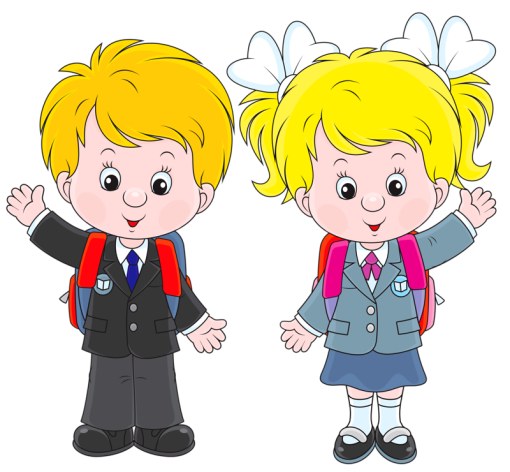 ИДЕАЛЬНОГО ПЕРВОКЛАССНИКА1. ПЕДАГОГИЧЕСКАЯ ГОТОВНОСТЬ: - навыки чтения;- навыки письма;- навыки рисования;- звуковая культура речи (правильное произношение звуков);- развернутые ответы на вопросы;- достаточный по объему словарный запас;- общая осведомленность об окружающем мире.2. ИНТЕЛЛЕКТУАЛЬНАЯ ГОТОВНОСТЬ:- дифференцированность восприятия, как основа мышления;- развито воображение;- хорошая ориентировка в пространстве и времени;- развитое наглядно-образное мышление (умение выделять существенное в явлениях окружающей действительности, а также умение сравнивать их, видеть сходное и отличное);- развита мелкая моторика рук (владение карандашом, ручкой, ножницами, навыки рисования);- хорошая память;- развита регулирующая функция речи (выполняет словесные инструкции);- интеллектуальная активность (умение превратить учебную задачу в самостоятельную цель деятельности);- предпосылки абстрактно-логического мышления (способность понимать символы, формулировать вопросы, самостоятельно рассуждать, находить причины явлений и делать простые выводы).3. МОТИВАЦИОННАЯ ГОТОВНОСТЬ:- выраженность познавательных интересов;- стремление освоить роль школьника (хочет ходить в школу, иметь рюкзак и т. п.);- принятие системы требований, предъявляемой школой и учителем.4. ЭМОЦИОНАЛЬНО-ВОЛЕВАЯ ГОТОВНОСТЬ:- умение управлять своим поведением (на уроке, во время перемены);- сохранение работоспособности в течение одного урока и в течение учебного дня;- эмоциональная устойчивость (регуляция эмоций);- произвольная регуляция внимания (концентрация, устойчивость, переключение внимания).5. КОММУНИКАТИВНАЯ ГОТОВНОСТЬ:- желание общаться со взрослыми и детьми;- умение установить контакт с учителем;- сохранение чувства дистанции;- умение устанавливать контакт со сверстниками (войти в детский коллектив и найти свое место в нем);- умение выполнять совместную работу;- умение поддерживать равноправные взаимоотношения со сверстниками.